    ПРОЄКТ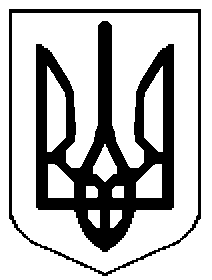 КРАСНОПІЛЬСЬКА СЕЛИЩНА РАДАСУМСЬКОЇ ОБЛАСТІРІШЕННЯТретя сесія восьмого скликання_________			           смт Краснопілля		                     	№ _____Про прийняття рішення щодо оголошення аукціону з передачі в оренду частини нежитлового приміщення за адресою смт Краснопілля,                        вул. Перемоги, 2Керуючись  ст. 26, ст. 60 Закону України «Про місцеве самоврядування в Україні», Законом України «Про оренду державного та комунального майна», Порядком передачі в оренду державного та комунального майна, затвердженого Постановою Кабінету Міністрів України №483 від 03.06.2020, враховуючи рекомендації постійної комісії селищної ради з питань житлово-комунального господарства, комунальної власності, підприємництва, містобудування, будівництва, сфери послуг, земельних відносин та охорони навколишнього середовища, селищна рада ВИРІШИЛА:1.	Оголосити аукціон, за результатами якого договір оренди частини нежитлового приміщення площею 17,8 кв. м. за адресою: смт Краснопілля,   вул. Перемоги, 2, може бути укладений з переможцем аукціону терміном на        5 років. Об’єкт оренди можливо використовувати за будь-яким цільовим призначенням, не забороненим чинним законодавством.2.	Затвердити оголошення про проведення аукціону з передачі в оренду частини нежитлового приміщення площею 17,8 кв. м. за адресою:                               смт Краснопілля, вул. Перемоги, 2 (додається).3.	В умовах договору зазначити:3.1.	Орендар використовує об’єкт оренди за цільовим призначенням, не забороненим чинним законодавством. 3.2.	Орендар зобов’язаний укласти договір про відшкодування витрат Орендодавця на утримання орендованої частини нежитлового приміщення та надання комунальних послуг (водопостачання та водовідведення, електрична та теплова енергія). 3.3.	Орендар зобов’язаний протягом 10 календарних днів з дня укладення договору застрахувати об’єкт оренди на суму його страхової вартості на користь орендодавця на весь строк дії договору оренди від вогневих ризиків, ризиків стихійних явищ та інших майнових ризиків. 3.4.	Відповідно до частини 5 статті 8 Закону України «Про оренду державного та комунального майна» орендар зобов’язаний відшкодувати орендодавцю витрати на проведення незалежної оцінки вартості об’єкта.Орендар зобов’язаний укласти окремі угоди на поводження з відходами з обслуговуючою організацією.3.6.	Орендар зобов’язаний виконувати обов’язки, передбачені частиною 2 статті 18 та статтею 36 закону України «Про благоустрій населених пунктів».4.	Відділу житлово-комунального господарства, благоустрою та комунальної власності Краснопільської селищної ради оприлюднити оголошення про аукціон в електронній торговій системі (далі – ЕТС) з урахуванням термінів, передбачених Порядком передачі в оренду державного та комунального майна, затвердженого Постановою кабінету Міністрів України №483 від 03.06.2020. 5.	Краснопільському селищному голові Яремчуку Ю. А. укласти договір оренди частини нежитлового приміщення, визначеного у п. 1 цього рішення, з переможцем аукціону терміном на 5 років на підставі Протоколу про результати аукціону.6.	Контроль за виконанням цього рішення покласти на постійну комісію селищної ради з питань житлово-комунального господарства, комунальної власності, підприємництва, містобудування, будівництва, сфери послуг, земельних відносин та охорони навколишнього середовища.Селищний голова                                                               Юрій ЯРЕМЧУК